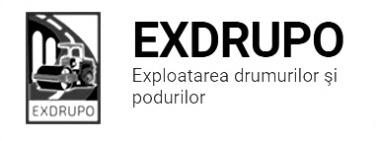 Notă informativăcu privire la lucrările de întreţinere şi salubrizare a infrastructurii rutieresect. Centru (4 muncitori): executate 21.01.2021 :Lichidarea situației de avariere: str. C. Vîrnav-1m2, str. I. C. Suruceanu-6,5m2, str. T. Strișcă-2m2, str. P. Ungureanu-2,5m2, str. Miorița-2m2, șos. Hîncești Intrarea Veche-3m2, str. Ialoveni-8,5m2, str. Sf. Vineri-5,5m2, str. Grenble-1,5m2. planificate 22.01.2021:Salubrizarea pasajelor subterane: bd. Șt. cel Mare – Ciuflea, bd. Șt. cel Mare- Negruzzi, șos.Hîncești – Sihastrului, șos.Hîncești – Spicului, șos.Hîncești  168.Lichidarea situației de avariere: str. Nucarilor, str. Timiș, str. Lacului, str. Meniuc, str. Frumoasa, str. V. Dicescu.  sect. Buiucani (3 muncitori): 	executate 21.01.2021 :Lichidarea situației de avariere:str. Codreanu-15m2, str. Cornului-6m2, str. Roșiori-3,1m2, str-la Călărași-3m2.   planificate 22.01.2021:Lichidarea situației de avariere: str. Țărînii, str. I. Neculce, str. Șt. Neaga, str. Călărași, str. B. Bodoni, bd. Șt. cel Mare.   sect. Rîşcani (5 muncitori):executate 21.01.2021 :Salubrizarea manuală: str. Badiu-1cursă, str. Petricani-2curse.  planificate 22.01.2021:Evacuare gunoi: str. Badiu.  Lichidarea situației de avariere: str. Badiu. sect. Botanica (6 muncitori):executate 21.01.2021:Lichidarea situației de avariere: str. Băcioi-5m2, str. Băcioii Noi-50,5m2. planificate 22.01.2021:Salubrizarea stațiilor de transport public:șos. Muncești-13 stații.Salubrizarea pasajelor subterane: bd. Dacia-Teilor, bd. Dacia-Aeroport, bd. Dacia-Viaduc (Sp. Nr. 1), șos. Muncești, 800. Lichidarea situației de avariere: str. Gr. Botanică, acces s. Floreni, or. Sîngera (pod-nod rutier).sect. Ciocana (5 muncitori):executate 21.01.2021:Lichidarea situației de avariere: str. Ciocana-7m2, str. Budești-5m2, str. Făurești-4m2, str. L. Rebreanu-7m2, str. Călătorilor-5m2, str. Movileni-5m2, str. Maiakovski-5m2.  planificate 22.01.2021:Salubrizarea manuală: str. M. Sadoveanu, bd. M. cel Bătrîn.Reparația parapetului: bd. M. cel Bătrîn-I. Dumeniuc.   sect. OCR (14 muncitori):executate 21.01.2021:Montarea indicatoarelor rutiere: str. Constituției-V. Lupu-4buc.Salubrizarea deliniatoarelor: sect. Ciocana-340buc., 1cursă gunoi.planificate 22.01.2021:Montarea indicatoarelor rutiere: str. 31 August-Sf. Țării.Salubrizarea deliniatoarelor: sect. Ciocana.sect. Întreținerea canalizării pluviale (5muncitori):executate 21.01.2021:Curățirea canalizării pluviale: str. T. Ciorbă-26buc., str. S. Lazo-32buc., str. P. Movilă-16buc.-1cursă gunoi.Reparația canalizării pluviale: bd. Gagarin-1gril.inst., bd. Șt. cel Mare-4gril.rid., -1cursă gunoi.planificate 22.01.2021:Curățirea canalizării pluviale:str. V. Alecsandri, str. Sf. Gheorghe.  Reparația canalizării pluviale: str. Albăstrele, str. N. Sulac.Verificarea rețelelor canalizării pluviale: str. A. Pușkin, str. S. Lazo.  sect. Specializat îninfrastructură (pavaj)(5 muncitori):executate 21.01.2020: Demolare beton: bd. Moscova-5m3. Încărcare/transportare beton, gunoi: bd. Moscova-11t/2curse.   planificate 22.01.2021:Demolare beton: bd. Moscova. Încărcare/transportare beton, gunoi: bd. Moscova.   sect. Specializat în infrastructură (restabilirea învelișului asfaltic) (5 muncitori):planificate 22.01.2021:Restabilirea săpăturilor: mun. Chișinău.Măsurile întreprinse pentru prevenirea răspîndirii Covid-19:Toate unităţile de trasport sunt dezinfectate la începutul şi la sfîrşitul programului de lucru;Muncitorilor este verificată starea de sănătate de către medicul întreprinderii;Muncitorii sunt echipaţii cu:mască de protecţie;mănuşi de protecţie;dezinfectant.Inginer SP                     A. Bodnariuc